División sintéticaLa división sintética es un procedimiento "abreviado" para determinar el cociente y el residuo que se obtiene al dividir un polinomio  de grado , por un polinomio de la forma , con , a partir de los coeficiente de  y el cero de . 

El procedimiento que usaremos para realizar la división sintética de un polinomio , por un polinomio de la forma , lo ilustraremos a través de ejemplos.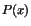 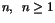 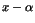 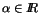 Ejemplo: Sean  y  polinomios tales que: 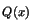 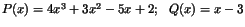 Determine el cociente y el residuo que se obtiene al dividir  por : a) Usando el método estudiado anteriormente (División larga) b) Usando división sintética Solución:

a)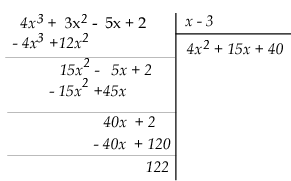 
b) Usando división sintética,  se divide por  de la siguiente manera: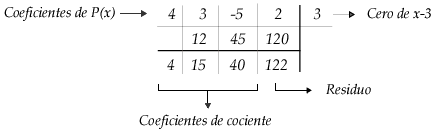 Donde los números 4, 15 y 40 son los coeficientes del cociente y 122 el residuo de la división.Observe que, según la parte (a) de este ejercicio, los números obtenidos en la tercera fila son los coeficientes del cociente y el residuo, como se muestra en el esquema anterior.Los números representados en la primera fila son los coeficientes de (dividendo) y el cero de  (divisor). 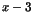 Los números representados en la segunda fila se obtienen de la siguiente forma: 
12 es el producto de 4 y 3 
45 es el producto de 15 y 3 
120 es el producto de 40 y 3Los números representados en la tercera fila se obtienen de la siguiente forma: 
4 es el coeficiente de  en  
15 es la suma de 3 y 12 
40 es la suma de -5 y 45 
122 es la suma de 2 y 120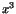 Ejemplo:Sean  y  polinomios tales que: . 
Usando división sintética, determine el cociente  y el residuo  que se obtiene al dividir  por . 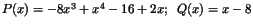 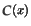 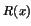 Solución:

Ordenando  en forma desendiente de acuerdo a su grado, se obtiene: 
, y realizando la división se tiene: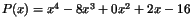 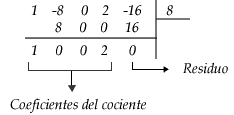 Por lo que  o sea  y 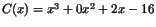 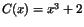 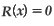 Nota: Observe que al realizar la división sintética, tanto los coeficientes del dividendo que son diferentes de cero, como los que son iguales a cero, debem escribirse.Ejemplo:Sean  y  polinomios tales que:  y  
Usando división sintética determine el cociente  y .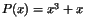 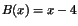 Solución:Como  y el cero  es -4 tenemos que: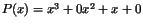 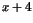 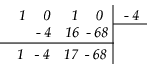 Por lo tanto el cociente que se obtiene, al dividir  por  es  y el residuo es -68.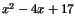 Ejercicio: 

Para cada par de polinomios  y  que se definen acontinuación determine por división sintética el cociente y el residuo que se obtiene al dividir  por .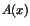 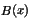 